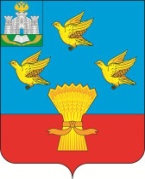 РОССИЙСКАЯ ФЕДЕРАЦИЯОРЛОВСКАЯ ОБЛАСТЬАДМИНИСТРАЦИЯ ЛИВЕНСКОГО РАЙОНАПОСТАНОВЛЕНИЕ____________________2021 г.	№ ________	г. ЛивныО внесении изменений в постановление администрации Ливенского района от 2 февраля 2021 года № 21 «Об организации горячего питания обучающихся, получающих основное и среднее общее образование и детей дошкольного возраста в образовательных организациях Ливенского района»В соответствии с Федеральным законом Российской Федерации от 29 декабря 2012 года № 273-ФЗ «Об образовании в Российской Федерации», Законом Орловской области от 6 сентября.2013 года № 1525-ОЗ «Об образовании в Орловской области», руководствуясь СанПин 2.4.3648-20, утвержденным постановлением Главного государственного санитарного врача РФ от 28 сентября 2020 года № 28 «Об утверждении СанПиН 2.4.3648-20 «Санитарно-эпидемиологические требования к организациям воспитания и обучения, отдыха и оздоровления детей и молодежи», СанПин 2.3/2.4.3590-20, утвержденным постановлением Главного государственного санитарного врача РФ от 27 октября 2020 года № 32 «Об утверждении СанПиН 2.3/2.4.3590-20 «Санитарно-эпидемиологические требования к организации общественного питания населения» в целях обеспечения обучающихся и детей дошкольного возраста муниципальных образовательных организаций качественным питанием, охраны их здоровья, а также дальнейшего совершенствования организации питания обучающихся и детей дошкольного возраста, администрация Ливенского района постановляет:1. Внести в постановление администрации Ливенского района от 2 февраля 2021 года № 21 «Об организации горячего питания обучающихся, получающих основное и среднее общее образование и детей дошкольного возраста в образовательных организациях Ливенского района» следующие изменения:1.1. В приложении к постановлению:1) в разделе 1. Общие положения.  Пункт 1.1. изложить в следующей редакции: «Данное Положение разработано в соответствии с Федеральным законом Российской Федерации от 29 декабря 2012 года № 273-ФЗ «Об образовании в Российской Федерации», Законом Орловской области от 6 сентября.2013 года № 1525-ОЗ «Об образовании в Орловской области», руководствуясь СанПин 2.4.3648-20, утвержденным постановлением Главного государственного санитарного врача РФ от 28 сентября 2020 года № 28 «Об утверждении СанПиН 2.4.3648-20 «Санитарно-эпидемиологические требования к организациям воспитания и обучения, отдыха и оздоровления детей и молодежи», СанПин 2.3/2.4.3590-20, утвержденным постановлением Главного государственного санитарного врача РФ от 27 октября 2020 года № 32 «Об утверждении СанПиН  2.3/2.4.3590-20 «Санитарно-эпидемиологические требования к организации общественного питания населения».2)   в разделе 3. Основные организационные принципы питания пункт 3.1. изложить в следующей редакции:«3.1. Питание обучающихся и детей дошкольного возраста образовательных организаций организовано в соответствии с 10-дневным меню и требованиями СанПиН 2.4.3648-20, СанПин 2.3/2.4.3590-20  и согласуется с ТО УФС по надзору в сфере защиты прав потребителей и благополучия человека по Орловской области в г. Ливны.».3) в разделе 3. Основные организационные принципы питания в пункте 3.3. абзац 4 изложить в следующей редакции:«- широкий ассортимент и гарантированное качество приготовления блюд в соответствии с требованиями СанПиН 2.4.3648-20, СанПин 2.3/2.4.3590-20».2. Настоящее постановление вступает в силу после его обнародования и распространяет свое действие на правоотношения, возникшие с 1 февраля 2021 года.3. Управлению образования администрации Ливенского района (В.М. Ревин) настоящее постановление довести до сведения руководителей образовательных организаций.4. Управлению организационной и правовой работы администрации Ливенского района (Н.А. Болотская) обнародовать настоящее постановление на официальном сайте администрации Ливенского района Орловской области в информационно-телекоммуникационной сети «Интернет».5. Контроль за исполнением настоящего постановления возложить на заместителя главы администрации по социально-экономическим вопросам В.А. Фирсова.Исполняющий обязанности главы администрации Ливенского района					А.И. Шолохов